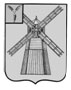 АДМИНИСТРАЦИЯ ПИТЕРСКОГО МУНИЦИПАЛЬНОГО РАЙОНА САРАТОВСКОЙ ОБЛАСТИР А С П О Р Я Ж Е Н И Еот 12 февраля 2021 года №20-рс. ПитеркаО мерах по обеспечению безаварийного пропуска паводковых вод в 2021 году В соответствии с Федеральным законом от 21 декабря 1994 года №68-ФЗ «О защите населения и территорий от чрезвычайных ситуаций природного и техногенного характера», Федеральным законом от 6 октября 2003 года №131-ФЗ «Об общих принципах организации местного самоуправления в Российской Федерации», в целях обеспечения функционирования объектов экономики и жизнеобеспечения населения, снижения рисков и смягчения последствий возможного весеннего половодья на территории Питерского муниципального района в 2021 году: 1. Создать противопаводковую комиссию по обеспечению безаварийного пропуска паводковых вод в 2021 году согласно приложению №1.2. Утвердить план мероприятий по обеспечению пропуска паводковых вод на 2021 год согласно приложению №2.3. Утвердить план мероприятий по смягчению рисков и реагированию на чрезвычайные ситуации в период прохождения паводка 2021 года на территории Питерского муниципального района согласно приложению №3.4. Настоящее распоряжение подлежит опубликованию на официальном сайте администрации Питерского муниципального района Саратовской области в информационно-телекоммуникационной сети «Интернет» по адресу: http://питерка.рф/ и районной газете «Искра».5. Контроль за исполнением настоящего распоряжения возложить на первого заместителя главы администрации муниципального района.Глава муниципального района                                                                       С.И. ЕгоровПриложение №1 к распоряжению администрации муниципального района от 12 февраля 2021 года №20-рСОСТАВпротивопаводковой комиссии по обеспечениюбезаварийного пропуска паводковых вод 2020 года (далее – Комиссия)Приложение №2 к распоряжению  администрации муниципального района от 12 февраля 2021 года №20-рПЛАНмероприятий по обеспечению пропуска паводковых вод на 2021 годПриложение №3 к распоряжению  администрации муниципального района от 12 февраля 2021 года №20-рПЛАНмероприятий по смягчению рисков и реагированию на чрезвычайныеситуации в период прохождения паводка 2021 годана территории Питерского муниципального района№ п/пФ.И.О.ДолжностьОбязанности в комиссииЧиженьков Олег Евгеньевичпервый заместитель главы администрации Питерского муниципального района, председатель комиссии по чрезвычайным ситуациям и обеспечению пожарной безопасности председатель Комиссии, общее руководство работой КомиссииСуворов Юрий Николаевичначальник участка гидрогеолого-мелиоративной партии - филиал федерального государственного бюджетного учреждения «Управление «Саратовмелиоводхоз» (далее – участок ГМП филиал ФГБУ «Саратовмелиоводхоз») заместитель председателя комиссии, организация противопаводковых мероприятий (по согласованию)Миньзюк Владимир Владимировичведущий специалист по делам ГО ЧС администрации Питерского муниципального районасекретарь Комиссии, сбор информации, координация проводимых мероприятийЧлены Комиссии:Члены Комиссии:Члены Комиссии:Члены Комиссии:Акимов Геннадий Николаевичначальник филиала ОАО «Газпромгазораспределение Саратовской области» в р.п. Степное участок в с. Питерка обеспечение бесперебойного газоснабжения населения района в период паводка (по согласованию)Брусенцева Татьяна Викторовназаместитель главы администрации муниципального района - руководитель аппарата администрации муниципального районаобеспечение развертывания пунктов временного размещения в период паводкаГребенникова Ирина Яковлевнаи.о. главного врача государственного учреждения здравоохранения Саратовской области «Питерская районная больница» медицинское обеспечение мероприятий по безаварийному  пропуску паводковых вод (по согласованию)Савенко Светлана Викторовнаи.о. главы администрации Алексашкинского муниципального образования обеспечение безаварийного пропуска паводковых вод на подведомственной территории (по согласованию)Фортун Ольга Владимировнаглава Орошаемого муниципального образования обеспечение безаварийного пропуска паводковых вод на подведомственной территории (по согласованию)Калужская Галина Витальевнаруководитель ООО «Альтернатива» обеспечение горячим питанием в период паводка (по согласованию)Сажина Ольга Николаевнаи.о. главы Агафоновского муниципального образования обеспечение безаварийного пропуска паводковых вод на подведомственной территории (по согласованию)Ксенофонтов Василий Васильевичглава администрации Новотульского муниципального образования обеспечение безаварийного пропуска паводковых вод на подведомственной территории (по согласованию)Аскеров Чингиз Патали Оглыглавный инженер филиала ООО «Автострада»                           обеспечение безопасности дорог и мостов (по согласованию)Машенцев Валерий Владимировичглава Мироновского муниципального образования обеспечение безаварийного пропуска паводковых вод на подведомственной территории (по согласованию)Валдаев Алексей Валерьевичи.о. начальника линейного технического цеха с. Питерка Саратовского филиала ОАО «Ростелеком»обеспечение связи и интернета населения района в период паводка (по согласованию)Каримов Самат Серковичглава Нивского муниципального образования обеспечение безаварийного пропуска паводковых вод на подведомственной территории (по согласованию)Цапкова Кристина Алексеевнаи.о. главы Малоузенского муниципального образования обеспечение безаварийного пропуска паводковых вод на подведомственной территории (по согласованию)Третьяков Иван Васильевичначальник Питерских районных электрических сетей филиала публичного акционерного общества «Межрегиональная распределительная сетевая компания Волги» - «Саратовские распределительные сети» Питерские распределительные сети обеспечение электроэнергией населения района в период паводка (по согласованию)Филатов Александр Александровичзаместитель директора Питерского филиала ОАО «Облкоммунэнерго» обеспечение электроэнергией населения с. Питерка в период паводка (по согласованию)Желудков Алексей Викторовичгенеральный директор муниципального унитарного предприятия «Питерское» обеспечение работ по пропуску паводковых вод и предотвращение подтопления жилых домов в с. Питерка (по согласованию)ВЕРНО: заместитель главы администрации муниципального района - руководитель аппарата администрации муниципального района Т.В. Брусенцева№ п/пНаименование мероприятийСрок исполненияОтветственные исполнители1.Осмотр гидротехнических сооружений, мостов и других водохозяйственных объектов, разработка мероприятий по предохранению их от затопления и разрушения, утверждение их на заседании паводковой комиссии и реализация до начала паводкадо 26 февраля 2021 годаначальник участка гидрогеолого-мелиоративной партии - филиал федерального государственного бюджетного учреждения «Управление «Саратовмелиоводхоз» (по согласованию)2.Уточнение наличия плавсредств, других материальных ресурсов, пригодных для использования при осуществлении предупредительных мер и проведении спасательных и других неотложных работдо 25 февраля 2021 годаглавы  муниципальных образований (по согласованию)3.Организация на время паводка и ледохода круглосуточного дежурства аварийных бригад на плотинах, гидротехнических сооружениях, мостах, насосных станциях и других важнейших сооружениях. Обеспечение аварийных бригад спасательными средствами, инструментами, материалами и спецодеждойс начала паводканачальник участка гидрогеолого-мелиоративной партии - филиал федерального государственного бюджетного учреждения «Управление «Саратовмелиоводхоз» (по согласованию)4.Запрещение в период прохождения паводка проезда всех видов транспорта, не предназначенных для этих целей, по затопленным местамвесь период паводка отделение полиции №2 в составе Министерства Внутренних Дел России  «Новоузенский») (по согласованию)5.Разработка плана перевода населения из затопленных районов в подготовленные для жилья помещения, снабжения его продуктами питания, обеспечения врачебной помощью, своевременной эвакуации роженицдо 10 марта 2021 годадиректор государственного бюджетного профессионального образовательного учреждения Саратовской области «Питерский агропромышленный лицей» (по согласованию), директор муниципального общеобразовательного учреждения «Средняя общеобразовательная школа с. Питерка», главный врач государственного учреждения здравоохранения Саратовской области «Питерская районная больница» (по согласованию), руководитель ООО «Альтернатива» (по согласованию)6.Принятие мер по предупреждению затопления стационарных электрифицированных насосных станцийдо 13 марта 2021 годаначальник участка гидрогеолого-мелиоративной партии - филиал федерального государственного бюджетного учреждения «Управление «Саратовмелиоводхоз» (по согласованию) 7.Проверка готовности сил и средств, привлекаемых к работам при угрозе и в ходе затоплениядо 15 марта 2021 годаглавы муниципальных образований (по согласованию)8.Организация санитарной очистки зон возможного затоплениядо 15 марта 2021 годаглавы муниципальных образований (по согласованию)ВЕРНО: заместитель главы администрации муниципального района - руководитель аппарата администрации муниципального района Т.В. Брусенцева№п/пНаименование мероприятийСрок выпол-нения работОтветственный исполнитель1.Подготовка (очистка от снега, земли) водопропускных сооружений на дорогах федерального, регионального, местного значениядо 6 марта 2021 годаглавы  муниципальных образований (по согласованию), МУП «Питерское» (по согласованию), филиал ООО «Автострада» (по согласованию 2.Обследование и контроль технического состояния гидротехнических сооружений, прудов и других водохозяйственных объектовдо 6 марта 2021 годаглавы муниципальных образований (по согласованию),  начальник участка гидрогеолого-мелиоративной партии - филиал федерального государственного бюджетного учреждения «Управление «Саратовмелиоводхоз» (по согласованию)3.Создание запаса продовольственных и промышленных товаров в магазинах частными предпринимателями в населенных пунктахдо 17 марта 2021 годаглавы муниципальных образований (по согласованию), частные предприниматели (по согласованию), руководитель ООО «Альтернатива» (по согласованию)4.Завоз необходимого количества медицинских препаратов, строительных, хозяйственных, топливных и других грузов для жизнеобеспечения населения и бесперебойной работы всех отраслей экономики в период половодьядо 19 марта 2021 годаруководители предприятий, организаций и учреждений (по согласованию),  главный врач государственного учреждения здравоохранения Саратовской области «Питерская районная больница» (по согласованию)5.Подготовка необходимых резервов песка, щебня, гравия и других материалов для ремонта дорогдо 19 марта 2021 годаООО «Автострада» (по согласованию), МУП «Питерское» (по согласованию)ВЕРНО: заместитель главы администрации муниципального района - руководитель аппарата администрации муниципального района Т.В. Брусенцева